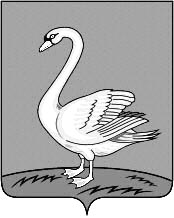 П О С Т А Н О В Л Е Н И ЕАдминистрация сельского поселения  Куликовский сельсоветЛебедянского района Липецкой области     18.03.2021 г.                                      с. Куликовка Вторая                                          № 9 О мерах по предупреждению возникновения чрезвычайных ситуаций, вызванных лесными и природными пожарами в пожароопасный  период 2021 года на территории сельского поселения Куликовский сельсоветВ соответствии с Федеральными законами РФ от 21.12.1994 г. № 68-ФЗ «О защите населения  и территорий от чрезвычайных ситуаций природного и техногенного характера», от 06.10. 2003 года N 131_ФЗ "Об общих принципах организации местного самоуправления в Российской Федерации"  и Лесным Кодексом РФ, в целях предупреждения пожаров в населенных пунктах и в лесных массивах на территории сельского поселения, П О С Т А Н О В Л Я Ю:1.Утвердить план мероприятий по предупреждению пожаров в населенных пунктах и в лесных массивах на территории сельского поселения (приложение 1).2.Утвердить состав оперативного штаба по борьбе с лесными и природными пожарами в период повышенной пожарной опасности (приложение 2).3.Утвердить «Перечень мест для временного размещения населения, пострадавшего в результате лесных и природных пожаров на территории сельского поселения» (приложение 3).4.Возложить на оперативный штаб полномочия по координации деятельности в условиях сложной пожарной обстановки на территории сельского поселения по прогнозированию и предупреждению чрезвычайных ситуаций, уменьшению возможного ущерба и ликвидации последствий пожаров.Контроль за исполнением данного постановления оставляю за собой.ПЛАНмероприятий по предупреждению пожаров в населенных пунктах и в лесных массивахна территории сельского поселения Куликовский сельсовет в 2021 годуПриложение№ 2к постановлению администрации сельского поселенияКуликовский сельсовет                 от 18.03.2021г. № 9СОСТАВоперативного штаба по борьбе с лесными и природными пожарам                                                                                  ПЕРЕЧЕНЬ мест для временного размещения населения, пострадавшего в результате лесных и природных пожаров на территории сельского поселения Куликовский сельсоветГлава администрации сельскогопоселения Куликовский сельсовет:                  А.В.ЗайцевПриложение № 1 к постановлению администрации сельского поселения Куликовский сельсовет     от 18.03.2021 г. № 9#G0№ №п/пМероприятияСрокипроведенияОтветственные12341.Проведение разъяснительной работы с населением по вопросам предупреждения и своевременного тушения природных пожаров, вызванных возгоранием травы и неосторожным обращением с огнем, недопущения палов травыдо 15.04.2021 г.Администрация сельского поселения2Размещение на щитах информации- памятки с противопожарной тематикойдо 20.04. 2021 г.Администрация сельского поселения3Жителям населенных пунктов сельского поселения очистить территорию своих приусадебных участков от мусора и сухой травы, в том числе территорию нежилых домов, используемых в летний период (дачи).до 20.04.2021 г.Администрация сельского поселения4Создание (пополнение) финансового и материального резерва на предупреждение и ликвидацию чрезвычайных ситуаций, вызванных пожарамидо15.04.2021 г.Администрация сельского поселения  5Проведение проверки противопожарных водоемов, водонапорных башен, пожарных гидрантов на предмет их готовности к весенне-летнему пожароопасному периоду. Принятие мер по обеспечению объектов и населенных пунктов водой для целей пожаротушения. Приведение в работоспособное состояние неисправных пожарных гидрантов, установка указателей в местах их размещения.до 30.05.2021 г.Администрация сельского поселения№ п/пФ.И.О.Должность телефон1Зайцев Алексей владимировичГлава с/п Куликовский с/с96-2-492Кузнецов Олег НиколаевичНачальник ПСП96-2223Гасанов Курбанмагомед Гасановичпредприниматель96-3-25 Приложение № 3 к постановлению администрации сельского поселения Куликовский сельсовет   от 18.03.2021 г. №9№№ппНаименование сельского поселения, населенного пунктаАдрес места эвакуацииМеста размещениявременно отселяемогонаселения, № тел.Принадлежность иномера телефонов№№ппНаименование сельского поселения, населенного пунктаАдрес места эвакуацииМеста размещениявременно отселяемогонаселения, № тел.Принадлежность иномера телефонов125671.Куликовский сельсоветс.Куликовка ВтораяШкола с.Куликовка Вторая96-2-74Отдел образования администрации района5-22-02, 5-25-36